Date: 2012/1/26REPORT OF THE WRC-12 AGENDA ITEM COORDINATOR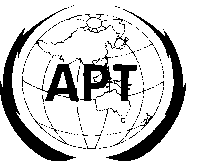 ASIA-PACIFIC TELECOMMUNITYAPT Coordination Meetings During RA-12 and WRC-12APT Coordination Meetings During RA-12 and WRC-12Agenda Item No.:1.19Name of the Coordinator ( with Email):Mr. Lang Baozhen (langbaozhen@catr.cn)Issues:to consider regulatory measures and their relevance, in order to enable the introduction of software-defined radio and cognitive radio systems, based on the results of ITU-R studies, in accordance with Resolution 956 (WRC-07);APT Proposals:With respect to SDR (Issue A), APT Members support Method A (No change to the Radio Regulations and suppression of Resolution 956 (WRC-07)).With respect to CRS (Issue B), APT Members support No change to the provisions of the Radio Regulations and suppression of Resolution 956 (WRC-07). Status of the APT Proposals:The APT common proposal was introduced at WP6A and SWG 6A2 a.i.1.19.On Issue A (SDR), No changes to the Radio Regulations have been approved at SWG level.On Issue B (CRS), APT position is no changes to the RR and no WRC resolution needed, which has been supported by majority countries. RCC insisted a WRC resolution. The chair person will discuss this issue again at tomorrow morning session and make decision or put forward this discussion to the WP6A plenary.Issues to be discussed at the Coordination Meeting:No.Comments/Remarks by the Coordinator:Because an ITU-R resolution has already been adopted in the recent RA meeting, APT members don’t support Method B2 at WRC. And this position has been supported by CITEL, CEPT, ATU and SADC.